INDICAÇÃO Nº 2474/2017Sugere ao Poder Executivo Municipal que proceda a melhoria da sinalização de CADEIRANTE, na Rua Argeu Egídio dos Santos, próximo ao nº 100, no bairro Planalto do Sol II.Excelentíssimo Senhor Prefeito Municipal, Nos termos do Art. 108 do Regimento Interno desta Casa de Leis, dirijo-me a Vossa Excelência para sugerir que proceda a melhoria da sinalização de CADEIRANTE, na Rua Argeu Egídio dos Santos, próximo ao nº 100, no bairro Planalto do Sol II, em nosso município.Justificativa:Munícipes procuraram este vereador buscando por providências, pois a sinalização de Cadeirante, encontra-se apagada, e os condutores não respeitam a vaga preferencial.  Plenário “Dr. Tancredo Neves”, em 10 de Março de 2.017.FELIPE SANCHES-Vereador-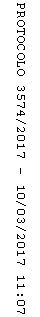 